The Eden SDA SchoolEqual Opportunities and Diversity Policy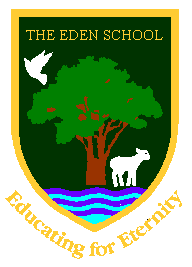 The Eden SDA SchoolPurpose: 	To ensure that all students, staff, parents, carers and visitors at The Eden SDA School are treated fairly and, is fully committed to eliminating discrimination and strives to promote  equality and diversity in accordance with legal legislation and paying particular attention to the Equality Act 2010.Approval Body:		  Board of GovernorsSLT Lead Person:		  Mrs Laura OseiLead Governor for Policy: Mrs Gina AbbequayeDate of Approval:		  September 2012	Proposed Review Date:	  September 2018 Introduction The Eden SDA School maintains that unfair treatment is morally wrong, unlawful and bad business practice. This Equal Opportunities and Diversity Policy not only aims to satisfy legal obligation but go beyond this to ensure the best possible practice is attained. Policy statement The Policy apply to everyone who works for or attends The Eden SDA School; this includes external examiners, freelance workers and contractors. Members of the public will also be encouraged to follow the principles of equality.The Eden SDA School aspires to ensure equal opportunities for all, this includes current/potential employees, current/potential students, contractors and customers.The Eden SDA School is fully committed to eliminating discrimination and strives to promote diversity. Prejudice and harassment are not endured for the enhancement of performance and achievement. Definition of Discrimination Direct discrimination involves treating someone less favourably because of a group, class, or category to which that person belongs, rather than on individual merit. This includes ones sex, age, race, religion, family status, national origin, military status and disability. Legislation It is the aim of The Eden SDA School to comply with the legal requirements of the: Race Relations (Amendment) Act 2000 Sex Discrimination Act 1975 Equal Pay Act 1970 The Disability Discrimination Act 1995 (Amendment) Regulations 2003Equality Act 2010  The Employment Equality (Sexual Orientation) Regulations 2003 The Employment Equality (Religion or Belief) Regulations 2003 The Employment Rights Act 1996 The Employment Equality (Age) Regulations 2006  IntroductionThe Eden SDA School is an inclusive school where we focus on the well-being and progress of every child and where all members of our community are of equal worth.We believe that the Equality Act provides a framework to support our commitment to valuing diversity, tackling discrimination, promoting equality and fostering good relationships between people. It also ensures that we continue to tackle issues of disadvantage and underachievement of different groups. The definition of disability - Disability is defined in the Equality Act 2010 as a ‘physical or mental impairment which has a substantial and long-term adverse effect on the ability to carry out normal day to day activities’. The terms physical or mental impairment are not defined, but are intended to cover all forms of impairment, including sensory impairments.We recognise that these duties reflect international human rights standards as expressed in the UN Convention on the Rights of the Child, the UN Convention on the Rights of People with Disabilities, and the Human Rights Act 1998.Our approach to equality is based on the following 7 key principles1. All learners are of equal value. Whether or not they are disabled, whatever their ethnicity, culture, national origin or national status, whatever their gender and gender identity, whatever their religious or non-religious affiliation or faith background and whatever their sexual orientation.2. We recognize, respect and value difference and understand that diversity is a strength. We take account of differences and strive to remove barriers an d disadvantages which people may face, in relation to disability, ethnicity, gender, religion, belief or faith and sexual orientation. We believe that diversity is a strength, which should be respected and celebrated by all those who learn, teach and visit here.3. We foster positive attitudes and relationships. We actively promote positive attitudes and mutual respect between groups and communities different from each other.4. We foster a shared sense of cohesion and belonging. We want all members of our school community to feel a sense of belonging within the school and wider community and to feel that they are respected and able to participate fully in school life.5. We observe good equalities practice for our staff. We ensure that policies and procedures benefit all employees and potential employees in all aspects of their work, including in recruitment and promotion, and in continuing professional development6. We have the highest expectations of all our children. We expect that all pupils can make good progress and achieve to their highest potential7. We work to raise standards for all pupils, but especially for the most vulnerable. We believe that improving the quality of education for the most vulnerable groups of pupils raises standards across the whole school.	2Purpose of the policyThe Equality Act 2010 was introduced to ensure protection from discrimination, harassment and victimisation on the grounds of specific characteristics (referred to as protected characteristics). This means that schools cannot discriminate against pupils or treat them less favourably because of their sex (gender), race, disability, religion or belief, gender reassignment, sexual orientation or pregnancy or maternity.Age and marriage and civil partnership are also “protected characteristics” but are not part of the school provisions related to pupils.The Act requires all public organisations, including schools to comply with the Public Sector Equality Duty and two specific dutiesThe Public Sector Equality Duty or “general duty”This requires all public organisations, including schools to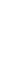 Eliminate unlawful discrimination, harassment and victimisation Advance equality of opportunity between different groups Foster good relations between different groupsTwo “specific duties”This requires all public organisations, including schools to1. Publish information to show compliance with the Equality Duty by April 6th 20122. Publish Equality objectives at least every 4 years which are specific and measurable by April 6th 2012This policy describes how the school is meeting these statutory duties and is in line with national guidance. It includes information about how the school is complying with the Public Sector Equality Duty and also provides guidance to staff and outside visitors about our approach to promoting equality.Development of the policyThis policy was developed in consultation with pupils, staff, governors and parents and carers. It is part of our commitment to promoting equalities and providing an inclusive school.When developing the policy we took account of the DfE guidance on the Equality Act 2010 and also the Ofsted inspection framework 2012, which places a strong focus on improving the learning and progress of different groups and on closing gaps in standards.We note that OFSTED has a statutory duty to report on the outcomes and provision for pupils who are disabled and those who have special educational needs.	3Links to other policies and documentationAlthough this policy is the key document for information about our approach to equalities in line with the Public Sector Equality Duty, we ensure that information about our responsibilities under the Equality Act are also included in our school development plan, self evaluation review, the school prospectus, school web site and newsletters.There are also references in the behaviour, admissions, SEN and anti-bullying policies as well as minutes of meetings involving governors, the whole staff, and the senior leadership team and school council.The Equality Act also applies to schools in their role as employers, and the way we comply with this are found in our recruitment policy.What we are doing to eliminate discrimination, harassment and victimisation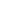 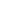 We take account of equality issues in relation to admissions and exclusions; the way we provide education for our pupils and the way we provide access for pupils to facilities and services.We are aware of the Reasonable Adjustment duty for disabled pupils – designed to enhance access and participation to the level of non-disabled pupils and stop disabled children being placed at a disadvantage compared to their non-disabled peers.The Headteacher ensures that all appointment panels give due regard to this policy so that no one is discriminated against when it comes to employment, promotion or training opportunities.We ensure that those who are affected by a policy or activity are consulted and involved in the design of new policies, and in the review of existing ones.We take seriously the need to consider the equality implications when we develop, adapt and review any policy or procedure and whenever we make significant decisions about the day today life of the school. We make a record of each specific equality consideration and this is available for review if required.We actively promote equality and diversity though the curriculum and by creating an environment which champions respect for all.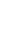 WeOur admissions arrangements are fair and transparent, and we do not discriminate against pupils by treating them less favourably on the grounds of their sex, race, disability, religion or belief, sexual orientation, gender reassignment, pregnancy or maternityBehaviour, Exclusions and AttendanceThe school Policy on Behaviour - Rewards, Sanctions and Exclusions - takes full account of the new duties under the Equality Act. We make reasonable, appropriate and flexible adjustment for pupils with a disability. We closely monitor data on exclusions and absence from school for evidence of over-representation of different groups and take action promptly to address concerns.Addressing prejudice and prejudice based bullying	4The school challenges all forms of prejudice and prejudice-based bullying, which stand in the way of fulfilling our commitment to inclusion and equality:-	prejudices around disability and special educational needs-	prejudices around race, religion or belief, for example anti-Semitism and Islamophobia, Travellers, migrants, refugees and people seeking asylum-	prejudices around gender and sexual orientation, including homophobic and transphobic attitudesThere is guidance in the staff handbook on how prejudice-related incidents should be identified, assessed, recorded and dealt with. We treat all bullying incidents equally seriously.We keep a record of different prejudice-related incidents and provide a report to the governors about the numbers, types and seriousness of prejudice-related incidents at our school and how we dealt with them. We review this data termly and take action to reduce incidentsWhat we are doing to advance equality of opportunity between different groupsWe know the needs of our school population very well and collect and analyse data in order to inform our planning and identify targets to achieve improvements.We have procedures, working in partnership with parents and carers, to identify children who have a disability through our pupil admissions meetings. We collect data and monitor progress and outcomes of different groups of pupils and use this data to support school improvement. We take action to close any gaps, for example, for those making slow progress in acquiring age-appropriate literacy and number skills.We collect, analyse and publish data:on the school population by gender and ethnicity;on the % of pupils identified as having a special educational need and/or disability and by their principal need or disability;by year group – in terms of ethnicity, gender and proficiency in English;on inequalities of outcome and participation, related to ethnicity, gender and disability and proficiency in EnglishWe publish an analysis of standards reached by different groups at the end of each key stage:White British FSM and non-FSM Black AfricanBlack Caribbean Free School Meals EALAll SENSEN School Action and SEN statement SEN statementsLooked after ChildrenRefugee	5We also collect, analyse and use data in relation to attendance and exclusions of different groupsThis data can be found in the Equality Data Analysis on the school’s website. We also provide paper copies in the school office.We are aware that the legislation relates mainly to current but also to future pupils – we will aim for example, be sufficiently prepared if a Visually Impaired, Hearing impaired or Gypsy Roma Traveller pupil joins our school.We avoid language that runs the risk of placing a ceiling on any pupils’ achievement or that seeks to define their potential as learners, such as” less able”.We use a range of teaching strategies that ensures we meet the needs of all pupils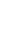 We provide support to pupils at risk of underachievingWe are alert and proactive about the potentially damaging impact of negative language in matters such as race, gender, disability and sexuality.In addition to avoiding or minimising possible negative impacts of our policies, we take opportunities to maximise positive impacts by reducing and removing inequalities and barriers that may already exist between, for example:-	disabled and non-disabled people-	people of different ethnic, cultural and religious backgrounds -	girls and boysWe ensure equality of access for all pupils to a broad and balanced curriculum, removing barriers to participation where necessary.We are also implementing an Accessibility Plan designed to: increase the extent to which pupils with disability can participate in the curriculum; improve the physical environment and; improve the availability of accessible information to disabled pupils.Positive ActionWe will take positive and proportionate action to address the disadvantage faced by particular groups of pupils with particular protected characteristics, such as targeted support. The actions will be designed to meet the school’s Equality Objectives.What we are doing to foster good relationsWe prepare our pupils for life in a diverse society and ensure that there are activities across the curriculum that promotes the spiritual, moral, social and cultural development of our pupils.We teach about difference and diversity and the impact of stereotyping, prejudice and discrimination through PSHE and citizenship and across the curriculum.We use materials and resources that reflect the diversity of the school, population and local community in terms of race, gender, sexual identity and disability, avoiding stereotyping.We promote a whole school ethos and values that challenge prejudice based discriminatory language, attitudes and behaviour.We provide opportunities for pupils to appreciate their own culture and celebrate the diversity of other cultures.We include the contribution of different cultures to world history and that promote positive images of peopleWe provide opportunities for pupils to listen to a range of opinions and empathise with different experiencesWe promote positive messages about equality and diversity through displays, assemblies, visitors, whole school events eg Black History Month, Deaf Awareness weekWe include Equalities matters in our Newsletters to parents and CarersOther ways we address equality issues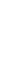 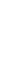 We maintain records of all training relating the EqualitiesOur monitoring records include evaluations of aspects of Equalities We keep minutes of meetings where equality issues are discussedWe have a rolling programme for reviewing all of our school policies in relation to equalities and their impact on the progress, safety and well being of our pupils.The implications for equalities of new policies and practices are considered before they are introducedIn order to ensure that the work we are doing on equalities meets the needs of the whole school community we:review relevant feedback from the annual parent questionnaire, parents’ evening, parent-school forum and/or focus meetings or governors’ parent-consultation meetingsecure and analyse responses from staff surveys, staff meetings and training eventsreview feedback and responses from the children and groups of children, from the school council, PSHE lessons, whole school surveys on children’s attitudes to self and school (PASS);analyse issues raised in Annual Reviews or reviews of progress on Individual Education Plans/Personalised Provision Maps, mentoring and support; ensure that we secure responses and feedback at Governing Body meetings and from the governing body’s working groups.Publishing Equality Objectives (see Equality Action Plan/ School Development Plan)The objectives which we identify represent our school’s priorities and are the outcome of a careful review of and analysis of data and other evidence. They also take into account national and local priorities and issues.We evaluate our success in meeting the Public Service Equality Duties by the extent to which we achieve improved outcomes for the different groups. We produce Equality data Analysis which inform our discussions about the Equality Objectives.Our Equality Objectives for 2017-2018 areo All pupils to make at least 1 year’s Expected Age Attainment progress across KS 1-2 in English and mathematicso Achieve a year on year (over three years) reduction in the attainment gap in English and mathematics @ KS 2 between pupils with a SEN/D statement and their peerso Achieve a year on year (over three years) reduction in the % of fixed term exclusions for pupils with protected characteristicso Increase participation by Congolese pupils in after school clubsWe produce an Equality Action Plan that shows how we will achieve our objectives. This is part of our school development plan.Monitoring and reviewing objectivesWe review and update our equality objectives every two years and report annually to the governing body on progress towards achieving them. We involve and consult staff, pupils, governors and parents and carers.We publish an evaluation of the success in meeting these objectives for parents and carers, on the school website.Roles and ResponsibilitiesWe expect all members of the school community and visitors to support our commitment to promoting equalities and meeting the requirements of the Equality Act. We will provide training, guidance and information to enable them to do this.Governing bodyThe governing body is responsible for ensuring that the school complies withlegislation, and that this policy and its related procedures and action plans are implemented. A member of the governing body has a watching brief regarding the implementation of this policy.Every governing body committee keeps aspects of the school’s commitment to the Equality Duty under review, for example, in terms of standards, curriculum, admissions, exclusions, personnel issues and the school environment. Governors annually review the Equality Policy and evaluate the success of the school’s Equalities Work taking account of quantitative evidence (e.g. data) and qualitative evidence (e.g. surveys)Headteacher and Leadership teamThe Headteacher is responsible for implementing the policy; for ensuring that all staff are aware of their responsibilities and are given appropriate training and support; and for taking appropriate action in any cases of unlawful discrimination.A senior member of staff has day-to-day responsibility for co-coordinating implementation of the policy and for monitoring outcomes. S/he will have expert and informed knowledge of the Equality Act.Teaching and Support StaffAll teaching and support staff will:o promote an inclusive and collaborative ethos in their classroom o challenge prejudice and discriminationo deal fairly and professionally with any prejudice-related incidents that may occuro plan and deliver curricula and lessons that reflect the school’s principles, for example, in providing materials that give positive images in terms of race, gender and disabilityo maintain the highest expectations of success for all pupilso support different groups of pupils in their class through differentiated planning and teaching, especially those who may (sometimes temporarily) find aspects of academic learning difficulto keep up-to-date with equalities legislation relevant to their work.We will provide training and guidance on Equalities for all staff new to the school as part of the induction procedure. We will go through the principal expectations and duties of the Equality Act at a whole staff meeting at the start of the school year. Staff will receive a certificate of attendance.VisitorsAll visitors to the school, including parents and carers are expected to support our commitment to equalities and comply with the duties set out in this policy. We will provide guidance and information in school newsletters to enable them to do this.Key contactsStaff responsible for Equalities:  Mrs Laura OseiLead Governor___Mrs Gina AbbequayeEqual Opportunities for staffThis section deals with aspects of equal opportunities relating to staff. We are committed to the implementation of equal opportunities principles and the monitoring and active promotion of equality in all aspects of staffing and employment.All staff appointments and promotions are made on the basis of merit and ability and in compliance with the law.We are also concerned to ensure wherever possible that the staffing of the school reflects the diversity of our community.As an employer we strive to ensure that we eliminate discrimination and harassment in our employment practice and actively promote equality across all groups within our workforce.We respect the religious beliefs and practice of all staff, pupils and parents, and comply with reasonable requests relating to religious observance and practice. We ensure that all staff, including support and administrative staff, receive appropriate training and opportunities for professional development, both as individuals and as groups or teams.Monitoring and Reviewing the policyWe review the information about equalities in the policy annually and make adjustments as appropriate. Our review involves pupils, staff, governors and parents and carers.Disseminating the policyThis Equality Policy along with the Equality Objectives and data is available on the school website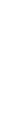 as paper copies in the school office in the staff handbookon display for visitors, including parents and carers in an annual Equality Bulletin to parents as part of induction for new staffas a summary in the school brochureWe ensure that the whole school community knows about the policy, objectives and data through the school newsletter, assemblies, staff meetings and other communications.We publish on the school’s website copies of relevant policies and guidance, including those on behaviour, anti-bullying and special educational needs.Signed: Chair of GovernorsSigned: Governor with responsibility for Inclusion or EqualitySigned: Headteacher Date: 4th March 2012APPENDIX ONECheck list for school staff and governorsThe school collects information on race, disability and gender with regards to both pupils and staff, e.g. pupil achievement, attendance, exclusions and staff trainingThis information is used to inform the policies, plans and strategies, lessons, additional support, training and activities the school providesThe Equality Policy and Plan and Objectives have been shaped by the views, input and involvement of staff, parents, governors, pupils and other stakeholdersThe school publishes information to demonstrate purposeful action on the general dutiesThe school analyses Pupil achievement in terms of progress and standards for different groups and takes action when there trends or patterns indicate a needThe school sets Equality Objectives to improve outcomes for vulnerable pupils and monitors progress on reaching these objectivesA senior member of staff has responsibility for coordinating the implementation of the policy and monitoring outcomesThe school ensures that all staff understand and implement the key requirements of the Equality PolicyThe school ensures that visitors to the school understand and follow the key requirements of the Equality PolicyThe curriculum includes opportunities for all pupils to understand and celebrate diversity and differenceAll groups of pupils are encouraged to participate in school life and make a positive contribution, e.g. through class assemblies and the school council The school monitors bullying and harassment of pupils in terms of difference and diversity (i.e. different groups) and takes action if there is a cause for concernVisual displays and multi-media resources reflect the diversity of the school communityMinority ethnic, disabled and both male and female role models and those of vulnerable groups are promoted positively in lessons, displays, discussions and class assembliesThe school takes part in annual events such as Black History Month, Deaf Awareness Week, No Pens Day, One World Week etc. to raise awareness of issues around race, disability and genderThe school environment is increasingly accessible possible to pupils, staff and visitors to the school – including the acoustic environmentOpen evenings and other events which parents, carers and the community attend are held in an accessible part of the school and issues such as language barriers are consideredThe accessibility needs of parents, pupils and staff are considered in the publishing and sending out of informationThe Governing Body is increasingly representative of the community it serves Procedures for the election of parent governors are open to candidates and voters who are disabled.